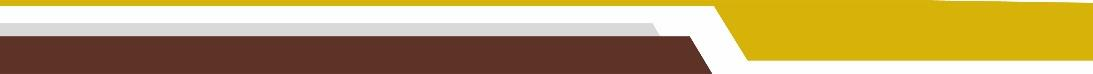 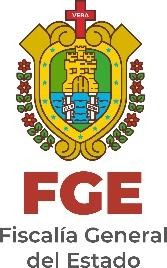 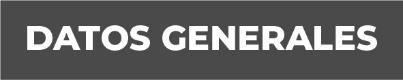 Nombre Elda Ligia Garduza GómezGrado de Escolaridad Licenciatura en DerechoCédula Profesional 4166750Teléfono de Oficina 2828252466 y 2828251387Correo Electrónico egarduza@fiscaliaveracruz.gob.mx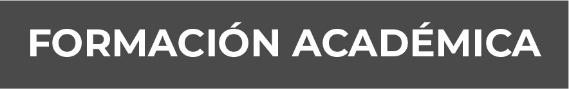 Lic.En DerechoAño1982-1986UniversidadVeracruzana Xalapa, Ver.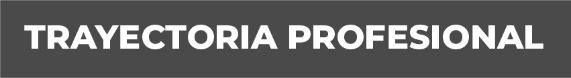 Fiscal Séptimo Auxiliar del C. Fiscal General del Estado junio de 2015 – marzo 2017Fiscal Encargada de la Sub-Unidad de Perote, Ver. Marzo 2017 – junio 2017Fiscal Tercera Adscrita a la Unidad Integral de Procuración de Justicia del X Distrito Judicial en Jalacingo, Ver.Junio2017-diciembre2019Fiscal Octava Adscrita a la Unidad Integral de Procuración de Justicia del VI Distrito Judicial en Tuxpan, Ver.Diciembre 2019 – junio 2022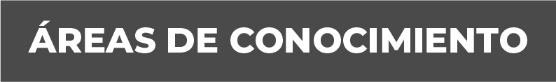 Penal, Civil, Laboral, Mercantil y Amparo